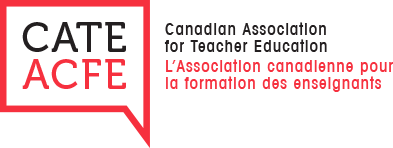 http://cate-acfe.ca/Annual General Meeting - AgendaMay 17, 2022 | 5:30--6:45 EST in ZOOMLand Acknowledgement Awards:Graduate Student Awards – Presented by Michele Jacobsen, Past PresidentLand Acknowledgement Opening remarks and Welcome – Chair, CATE President – Cathryn Smith (and Mimi Masson) Approve the agenda (motion)Approve minutes from 2021 AGM (motion)President’s Report – Cathryn SmithUpdate from the CSSE Board of Directors – Cathryn SmithVP Report – Leyton SchnellertPast-President Report – Michele JacobsenMember-at-Large francophone Report – Mimi MassonApprove Treasurer’s Report (motion) – Julia RheaumeCommunications Report – Alexandre Alves Mesquita, Sandra BeckerSIG Reports: CAARE report – Glenda BlackTATE report – Megan Cotnam-KappelPHETE report – Leanne PetherickSSTEP report – Kevin O’ConnorCAREC – Christine Massing CJE Report – Sheryl McMathNew Business (motion): Elections – Open Positions on CATE Executive· Vice-President (2 year term 2022-2024)· Secretary-Treasurer (2 year term 2022-2024)· Communications Co-Director (Social Media) (2 year term 2022-2024)· Member at Large (2 year term 2022-2024)· Graduate Student Representative (2 year term 2022-2024)Non-Executive Positions to be filled at AGM· CATE Rep on New Scholars Committee (2 year term 2022-2024)· CATE Award for Research in Teacher Education (2 year term  2022-2024)Report on CATE/WFATE Conference plans – Philippa Parks, Mandeep GabhiFinal Remarks – Cathryn SmithMeeting adjourned